Western Australia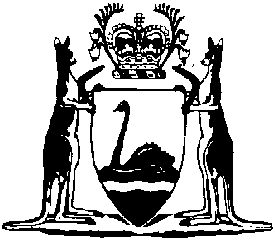 Small Business Guarantees Regulations 1985Compare between:[21 Mar 2003, 01-a0-02] and [11 Nov 2004, 01-b0-06]Western AustraliaSmall Business Guarantees Act 1984Small Business Guarantees Regulations 19851.	Citation 		These regulations may be cited as the Small Business Guarantees Regulations 1985 1.2.	Commencement 		These regulations shall come into operation on the day fixed for the coming into operation of the Small Business Guarantees Act 1984 1.3.	Interpretation 		In these regulations unless the contrary intention appears — 	“ASIC” means Chapter 7 of Volume 1 of the Australian Standard Industrial Classification, 1978 edition, prepared by the Australian Bureau of Statistics, and printed by Authority by the Commonwealth Government Printer, Catalogue No. 1201.0.4.	Small business specified in Schedule 	(1)	Subject to subregulation (2) any small business specified in the Schedule is carried on for a prescribed purpose under paragraph (a) of the definition of a “small business” in section 3.	(2)	A small business which in the opinion of the Minister may be assisted under section 14(3)(m) of the Western Australian Tourism Commission Act 1983 is not a small business for the purposes of subregulation (1).5.	Amount prescribed under section 4(2) 		For the purposes of section 4(2) the prescribed amount is $150 000.	[Regulation 5 amended in Gazette 26 Sep 1986 p. 3679.] 6.	Establishment fee 		Where the Minister approves an application for a guarantee under section 4(1) a fee of $260 or 1% of the amount to be guaranteed, whichever is the greater amount, shall be charged and payable by the applicant on demand to the Minister.	[Regulation 6 amended in Gazette 20 Apr 1990 p. 2012; 9 Oct 1992 p. 5038.] 7.	Fee where amendment of guarantee requires Ministerial consent 		Where, under the terms of a guarantee under the Act, a party to the guarantee requests an amendment to that guarantee — 	(a)	which requires the consent of the Minister; and	(b)	for which the Minister’s consent is obtained,		a fee of $260 shall be charged and payable, by the party who requested the amendment, upon demand by the Minister.	[Regulation 7 inserted in Gazette 9 Oct 1992 p. 5038.] 8.	Administration fee 	(1)	Where a guarantee is given under the Act after the commencement of the Small Business Guarantees Amendment Regulations 1992, an administration fee of 0.2% of the guaranteed amount shall be charged and payable by the lender, at the end of the year, for each year that the guarantee remains in effect.	(2)	For the purposes of this regulation a year shall commence on 1 July.	(3)	Where a guarantee is given or is determined during a year, the fee in subregulation (1) shall be payable pro rata for each whole month for which the guarantee is in effect during that year.	[Regulation 8 inserted in Gazette 9 Oct 1992 p. 5038.] ScheduleSection 3.
Regulation 4.Subject to the footnotes to this Schedule any of the primary activities listed in ASIC under the following headings is a small business under regulation 4.ASIC CLASSIFICATIONS*	Excluding Tobacco leaf wholesaling and Class 4768.**	Excluding classes 9136, 9137 and 9138.***	Excluding licensed hotels and licensed motels.****	The only primary activities to be included under this heading are — Baby sitting service.Boarding Kennels operation.Booking agency operation.Domestic service (Window or house cleaning services only).Gardening Service.Lawn mowing service.Pets home operation.[Schedule amended in Gazette 29 Nov 1985 p. 4502; 9 Oct 1992 p. 5038.] Notes1	This reprint is a compilation as at 21 March 2003 of the Small Business Guarantees Regulations 1985 and includes the amendments made by the other written laws referred to in the following table.  The table also contains information about any reprint.Compilation table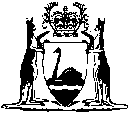 DIVISIONS B, D, E, F*, G, HGROUPS 020, 633, 637, 638, 639, 816, 846, 913**, 934, 935CLASSES 0136, 0144, 0195, 0196, 8491, 8495, 9141, 9231, 9233***, 9361, 9364****CitationGazettalCommencementSmall Business Guarantees Regulations 198510 May 1985 p. 16555 Sep 1985 (see r. 2 and Gazette 23 Aug 1985 p. 2991)Small Business Guarantees Amendment Regulations 198529 Nov 1985 p. 450229 Nov 1985 (see r. 2)Small Business Guarantees Amendment Regulations 198626 Sep 1986 p. 367926 Sep 1986Small Business Guarantees Amendment Regulations 199020 Apr 1990 p. 201220 Apr 1990Small Business Guarantees Amendment Regulations 19929 Oct 1992 p. 5037-89 Oct 1992Reprint 1: The Small Business Guarantees Regulations 1985 as at 21 Mar 2003 (includes amendments listed above)Reprint 1: The Small Business Guarantees Regulations 1985 as at 21 Mar 2003 (includes amendments listed above)Reprint 1: The Small Business Guarantees Regulations 1985 as at 21 Mar 2003 (includes amendments listed above)